Деякі питання виготовлення і видачі посвідчень батьків багатодітної сім’ї та дитини з багатодітної сім'ї{Назва Постанови із змінами, внесеними згідно з Постановою КМ № 1099 від 23.12.2015}{Із змінами, внесеними згідно з Постановами КМ 
№ 395 від 02.06.2010 
№ 319 від 18.04.2012 
№ 955 від 25.12.2013 
№ 1099 від 23.12.2015 
№ 337 від 11.05.2016 
№ 721 від 27.09.2017}Відповідно до пункту 5 розділу I Закону України "Про внесення змін до деяких законодавчих актів України з питань соціального захисту багатодітних сімей" Кабінет Міністрів України постановляє:1. Затвердити Порядок виготовлення і видачі посвідчень батьків багатодітної сім’ї та дитини з багатодітної сім’ї, що додається.{Пункт 1 в редакції Постанови КМ № 1099 від 23.12.2015}2. Міністерству соціальної політики, Раді міністрів Автономної Республіки Крим, обласним, Київській та Севастопольській міським державним адміністраціям забезпечити виготовлення бланків посвідчень батьків багатодітної сім’ї та дитини з багатодітної сім’ї за рахунок коштів державного та відповідних місцевих бюджетів.{Абзац перший пункту 2 в редакції Постанови КМ № 1099 від 23.12.2015}Міністерству соціальної політики забезпечити передачу виготовлених на його замовлення бланків посвідчень батьків багатодітної сім’ї та дитини з багатодітної сім’ї Раді міністрів Автономної Республіки Крим, обласним, Київській та Севастопольській міським державним адміністраціям.{Пункт 2 доповнено новим абзацом згідно з Постановою КМ № 1099 від 23.12.2015}Раді міністрів Автономної Республіки Крим, обласним, Київській та Севастопольській міським державним адміністраціям забезпечити передачу бланків посвідчень батьків багатодітної сім’ї та дитини з багатодітної сім'ї районним, районним у мм. Києві та Севастополі державним адміністраціям, виконавчим органам міських рад.{Пункт 2 доповнено абзацом згідно з Постановою КМ № 319 від 18.04.2012; із змінами, внесеними згідно з Постановою КМ № 1099 від 23.12.2015}{Пункт 2 із змінами, внесеними згідно з Постановою КМ № 319 від 18.04.2012}2-1. Рекомендувати виконавчим органам міських (міст обласного значення) рад забезпечити виготовлення бланків посвідчень батьків багатодітної сім’ї та дитини з багатодітної сім’ї за рахунок коштів відповідних місцевих бюджетів.{Постанову доповнено пунктом 2-1 згідно з Постановою КМ № 337 від 11.05.2016}3. Ця постанова набирає чинності з дня набрання чинності Законом України "Про Державний бюджет України на 2010 рік".ПОРЯДОК 
виготовлення і видачі посвідчень батьків багатодітної сім’ї та дитини з багатодітної сім'ї{Назва Порядку із змінами, внесеними згідно з Постановою КМ № 1099 від 23.12.2015}{У тексті Порядку слово “Мінсім'ямолодьспорт” у всіх відмінках замінено словом “Мінсоцполітики” згідно з Постановою КМ № 319 від 18.04.2012}1. Цей Порядок визначає механізм виготовлення і видачі посвідчень батьків багатодітної сім’ї та дитини з багатодітної сім'ї багатодітної сім’ї (далі - посвідчення).{Пункт 1 із змінами, внесеними згідно з Постановою КМ № 1099 від 23.12.2015}2. Посвідчення є документами, що підтверджують статус багатодітної сім'ї і дітей з такої сім'ї та їх право на отримання пільг згідно із Законом України "Про охорону дитинства" та іншими актами законодавства.3. Посвідчення видаються структурними підрозділами районних, районних у мм. Києві та Севастополі держадміністрацій, виконавчими органами міських, районних у містах (у разі їх утворення) рад одному з батьків відповідно до місця реєстрації, протягом десяти робочих днів після подання:заяви одного з батьків про видачу посвідчень;копій свідоцтв про народження дітей;копії свідоцтва про шлюб (крім батьків, які не перебувають у шлюбі);копій сторінок паспорта громадянина України батьків з даними про прізвище, ім’я, по батькові, дату видачі паспорта та місце реєстрації;копії посвідки на постійне проживання батьків, якщо вони є іноземцями або особами без громадянства, які перебувають в Україні на законних підставах;довідки про склад сім’ї;фотокарток (батьків та дітей) розміром 30 х 40 міліметрів;довідки із загальноосвітнього, професійно-технічного, вищого навчального закладу (для осіб від 18 до 23 років, які навчаються за денною формою навчання);довідки про реєстрацію місця проживання або перебування особи під час навчання (для осіб від 18 до 23 років, які навчаються за денною формою навчання);довідки структурного підрозділу районної, районної в мм. Києві та Севастополі держадміністрації, виконавчого органу міської, районної у місті (у разі її утворення) ради про те, що батькам за місцем реєстрації посвідчення не видавалися (у разі, коли зареєстроване місце проживання батьків різне);у разі народження або навчання дитини за межами України - копій свідоцтва про народження дитини та довідки з навчального закладу з перекладом на українську мову, вірність якого засвідчена нотаріусом;{Абзац дванадцятий пункту 3 в редакції Постанови КМ № 721 від 27.09.2017}У разі коли нотаріус не володіє відповідною мовою, переклад документів може бути зроблено перекладачем, справжність підпису якого засвідчує нотаріус.{Пункт 3 доповнено новим абзацом згідно з Постановою КМ № 721 від 27.09.2017}У разі переміщення багатодітної сім’ї із тимчасово окупованої території України або району проведення антитерористичної операції чи населеного пункту, розташованого на лінії зіткнення, до іншої адміністративно-територіальної одиниці посвідчення видаються структурним підрозділом районної, районної у мм. Києві держадміністрації, виконавчим органом міської, районної у місті (у разі її утворення) ради одному з батьків за місцем реєстрації після подання:заяви одного з батьків про видачу посвідчень;копій свідоцтв про народження дітей;копії свідоцтва про шлюб (крім батьків, які не перебувають у шлюбі);копій сторінок паспорта громадянина України батьків з даними про прізвище, ім’я, по батькові, дату видачі та місце реєстрації;фотокарток (батьків і дітей) розміром 30 х 40 міліметрів;довідки із загальноосвітнього, професійно-технічного, вищого навчального закладу (для осіб від 18 до 23 років, які навчаються за денною формою навчання);довідки про реєстрацію місця проживання або перебування особи під час навчання (для осіб від 18 до 23 років, які навчаються за денною формою навчання);копії довідки про взяття на облік внутрішньо переміщеної особи.{Абзац двадцять другий пункту 3 в редакції Постанови КМ № 721 від 27.09.2017}у разі навчання дитини за межами України - копії довідки з навчального закладу з перекладом на українську мову, вірність якого засвідчена нотаріусом.{Пункт 3 доповнено новим абзацом згідно з Постановою КМ № 721 від 27.09.2017}У разі коли нотаріус не володіє відповідною мовою, переклад документа може бути зроблено перекладачем, справжність підпису якого засвідчує нотаріус.{Пункт 3 доповнено новим абзацом згідно з Постановою КМ № 721 від 27.09.2017}{Абзац двадцять п'ятий пункту 3 виключено на підставі Постанови КМ № 721 від 27.09.2017}{Пункт 3 в редакції Постанов КМ № 319 від 18.04.2012, № 1099 від 23.12.2015}4. Відмітка про видачу посвідчень робиться в реєстраційній книзі видачі посвідчень, форма якої затверджується Мінсоцполітики.5. Строк дії посвідчень визначається окремо для кожної багатодітної сім'ї.Для продовження строку дії посвідчень до структурного підрозділу районної, районної у мм. Києві та Севастополі держадміністрації, виконавчого органу міської ради подаються довідка про склад сім'ї, копії свідоцтв про народження дітей та/або довідка із загальноосвітнього, професійно-технічного, вищого навчального закладу (для осіб від 18 до 23 років у разі, коли вони навчаються за денною формою навчання).{Абзац другий пункту 5 в редакції Постанови КМ № 319 від 18.04.2012; із змінами, внесеними згідно з Постановою КМ № 1099 від 23.12.2015}6. Дітям з багатодітної сім'ї посвідчення видаються з шести років.7. У разі втрати посвідчення видається його дублікат у порядку, зазначеному в пункті 3 цього Порядку.8. Посвідчення видаються безоплатно.9. Бланки посвідчень виготовляються на замовлення Мінсоцполітики, Ради міністрів Автономної Республіки Крим, обласних, Київської та Севастопольської міських держадміністрацій.{Пункт 9 із змінами, внесеними згідно з Постановою КМ № 955 від 25.12.2013; в редакції Постанови КМ № 1099 від 23.12.2015}10. Посвідчення виготовляється:батьків багатодітної сім'ї - у формі книжечки розміром 176 х 125 міліметрів (у розгорнутому вигляді);дитини з багатодітної сім'ї - у формі книжечки розміром 176 х 125 міліметрів (у розгорнутому вигляді).{Абзац пункту 10 із змінами, внесеними згідно з Постановою КМ № 1099 від 23.12.2015}{Пункт 10 в редакції Постанови КМ № 395 від 02.06.2010}11. У разі досягнення дитиною 14-річного віку в посвідчення вклеюється нова фотокартка.{Порядок доповнено пунктом 11 згідно з Постановою КМ № 395 від 02.06.2010}12. Опис посвідчень затверджується Мінсоцполітики.{Порядок доповнено пунктом 12 згідно з Постановою КМ № 395 від 02.06.2010; в редакції Постанови КМ № 1099 від 23.12.2015}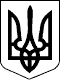 КАБІНЕТ МІНІСТРІВ УКРАЇНИ 
ПОСТАНОВАвід 2 березня 2010 р. № 209 
КиївПрем'єр-міністр УкраїниЮ.ТИМОШЕНКОІнд. 28ЗАТВЕРДЖЕНО 
постановою Кабінету Міністрів України 
від 2 березня 2010 р. № 209